Academic Curriculum Vitae 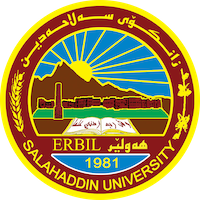 Personal Information:	Full Name: Gailan Ahmad Jamil 	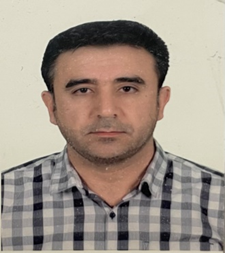 Academic Title: lecturer Email: (university email) gailan.gamil@su.edu.krd	Mobile: 07504650072Education:(2002-2006) B.Sc degree in Economics, Salahaddin University.(2006-2009) M.Sc degree in Economics, Salahaddin University.(2022-2019) in Economics (Fiscal Policy), Salahaddin University.Employment:2010 – 2016 Assistant Lecturer,in the Economic Department, College of Administration & Economics, Salahaddin University.2016 – 2022 Lecturer,in the Economic Department, College of Administration & Economics, Salahaddin University.Qualifications Since 2008 I thought different theoretical lectures to undergraduate students in each Economics as well as Economics Departments in Administration and Economics College.IT qualifications such as Word Microsoft, Excel, Access, PowerPoint, SPSS, and EViews.Language qualifications such as IELTS, language center- Salahuddin University certificate.Teaching experience:I taught different theoretical lectures such as Economic mathematics, labor economy, microeconomics, academic skills, and Money and banks.Research and publicationsڕۆڵی خزمه‌تگوزاریه‌ بانكیه‌ ئه‌لیكتڕۆنیه‌كان له‌سه‌ر ڕه‌زامه‌ندی سه‌وداكار (توێژینه‌وه‌یه‌كی پڕاكتیكیه‌ له‌سه‌ر ژماره‌یه‌ك بانكی شاری هه‌ولێر 2015).تقدير قيمة هدر استهلاك الحبوب: دراسة تطبيقية لعينة من المطاعم العاملة في مدينة اربيل للعام 2016أثر تقلبات العوائد النفطية على معدالت التضخم في العراق دراسة قياسية للمدة (1990-2019)تحليل أثر العوائد النفطية عىل عرض النقد يف العراق للفرتة 1990 – 2019 كاریگه‌ری هۆكاره‌ ئابووریه‌كان له‌سه‌ر كێشه‌ی ناوچه‌ كوردستانیه‌كانی ده‌ره‌وه‌ی ئیداره‌ی هه‌رێمی كوردستان – عێراق (توێژینه‌وه‌یه‌كی شیكاریه‌)دور اتقان اللغات في ايجاد فرص العمل في مدينة اربيل لعام 2022 (قطاع الفنادق أنموذماً)Conferences and courses attendedالمؤتمر الدولي الاول للعلوم الادارية و القانونية و افاق التجديد و الابتكار, كليات العلوم الادارية و المالية و القانون , جامعة نولج المؤتمر الدولي السنوي الثاني لجمعية ادارة الاعمال العلمية العراقية المنعقد في جامعة صلاح الدين – اربيل جكومة اقليم كوردستان- العراق للمدة 8-10-ايار 2018 (التعليم العالي المستدام مدخل استراتيجي لادارة الجامعات الرصينة)I attended Salahaddin University Language Center course.Funding and academic awards List any bursaries, scholarships, travel grants or other sources of funding that you were awarded for research projects or to attend meetings or conferences.Professional memberships Kurdistan Teachers UnionKurdistan Economist Syndicate2011 Professional Social Network Accounts: https://www.researchgate.net/profile/Gailan-Ahmadhttps://scholar.google.com/citations?view_op=list_works&hl=en&user=kiEfDdMAAAAJhttps://orcid.org/my-orcid?orcid=0009-0009-4766-0624It is also recommended to create an academic cover letter for your CV, for further information about the cover letter, please visit below link:https://career-advice.jobs.ac.uk/cv-and-cover-letter-advice/academic-cover-letter/